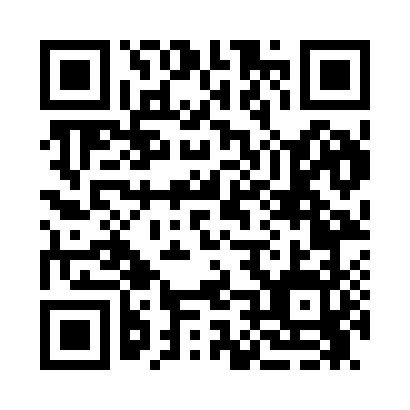 Prayer times for Tristan, West Virginia, USAMon 1 Jul 2024 - Wed 31 Jul 2024High Latitude Method: Angle Based RulePrayer Calculation Method: Islamic Society of North AmericaAsar Calculation Method: ShafiPrayer times provided by https://www.salahtimes.comDateDayFajrSunriseDhuhrAsrMaghribIsha1Mon4:306:041:295:258:5410:272Tue4:316:041:295:258:5410:273Wed4:326:051:295:258:5410:274Thu4:326:051:295:258:5310:265Fri4:336:061:305:258:5310:266Sat4:346:071:305:258:5310:267Sun4:356:071:305:258:5310:258Mon4:356:081:305:268:5210:249Tue4:366:081:305:268:5210:2410Wed4:376:091:305:268:5110:2311Thu4:386:101:315:268:5110:2212Fri4:396:101:315:268:5110:2213Sat4:406:111:315:268:5010:2114Sun4:416:121:315:268:5010:2015Mon4:426:131:315:268:4910:1916Tue4:436:131:315:268:4810:1817Wed4:446:141:315:268:4810:1818Thu4:456:151:315:268:4710:1719Fri4:466:161:315:258:4710:1620Sat4:476:171:315:258:4610:1521Sun4:496:171:315:258:4510:1422Mon4:506:181:315:258:4410:1223Tue4:516:191:315:258:4410:1124Wed4:526:201:315:258:4310:1025Thu4:536:211:315:258:4210:0926Fri4:546:211:315:248:4110:0827Sat4:566:221:315:248:4010:0728Sun4:576:231:315:248:3910:0529Mon4:586:241:315:248:3810:0430Tue4:596:251:315:238:3710:0331Wed5:006:261:315:238:3610:01